	Klubbmästerskap i löpning 2017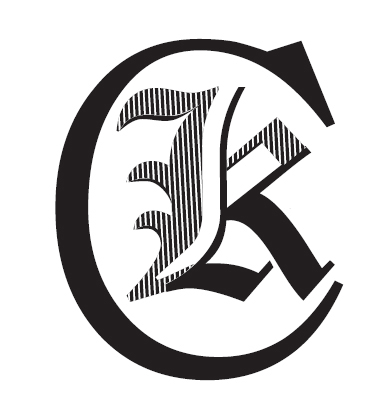 	med efterföljande samkväm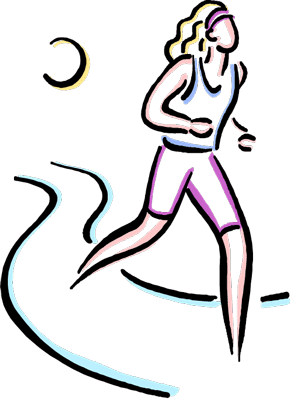 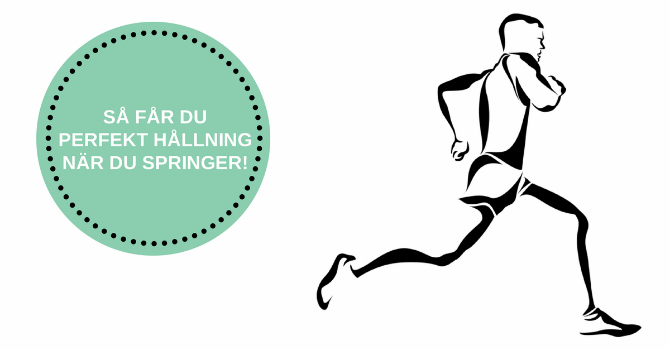 Lördagen den 16 september Löpning:Bana:	Nobelspåret Distans:	7 kmTid:	Kl. 15.00Klasser:	Män och KvinnorSamkväm:Plats:	Boåsvägen 25Tid:	Kl. 18.00Mat:	Beställes på platsKom och trivs med Karlskoga LCK.Först löpning eller supporting i Nobelspåret på eftermiddagen sen samkväm med mat och dryck i glada vänners lag på Boåsvägen på kvällen.	Frågor och upplysning till Anders Grönberg, mobil 070 – 328 71 76eller Torbjörn Björn, 073 – 031 27 41VÄLKOMNA!